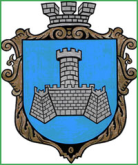 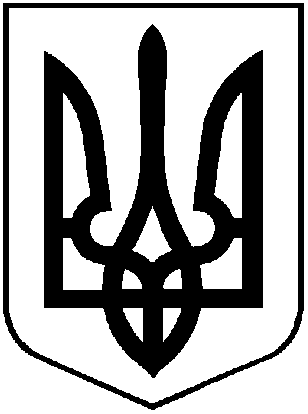 УКРАЇНАХМІЛЬНИЦЬКА МІСЬКА РАДАВІННИЦЬКОЇ ОБЛАСТІВиконавчий комітетР І Ш Е Н Н Я   від  17 серпня  2020 року                                                                №241Про надання дозволу на влаштуванняіндивідуального опалення квартири гр. Шайдаюк Тетяні Миколаївні 	Розглянувши заяву гр. Шайдаюк Тетяни Миколаївни, прож. по вул Центральній, 45, с. В. Митник Хмільницького району Вінницької області на влаштування індивідуального опалення квартири по вул. 1 Травня, 66, кв. 99, враховуючи, що в даному житловому будинку половина квартир облаштована індивідуальним опаленням, керуючись ст. 31, 59 Закону України “Про місцеве самоврядування в Україні”, виконком Хмільницької міської  радиВИРІШИВ1.   Дозволити гр. Шайдаюк Тетяні Миколаївні, прож. по вул Центральній, 45, с. В. Митник Хмільницького району Вінницької області на влаштування індивідуального опалення квартири по вул. 1 Травня, 66, кв. 99. 2.   Зобов’язати замовника :2.1 Розробити технічну документацію та погодити її у встановленому законом порядку.2.2 До виконання робіт приступити після отримання дозволу на виконання даних робіт.3. Контроль за виконанням цього рішення покласти на заступника міського голови з питань діяльності виконавчих органів міської ради Загіку В.М.Міський голова                                                      С.Б. Редчик